16 августа  2022  года в рамках  РА «Дорога в школу» Президент Корпоративного фонда «Коунрад» Н.Ширли  и директорский корпус ТОО «Медная Компания Коунрад» 18-ми ребятам  из социально-незащищенных слоев населения   подарили  школьные рюкзаки с принадлежностями. Общая  сумма оказанной помощи составляет  400 тыс.тенге.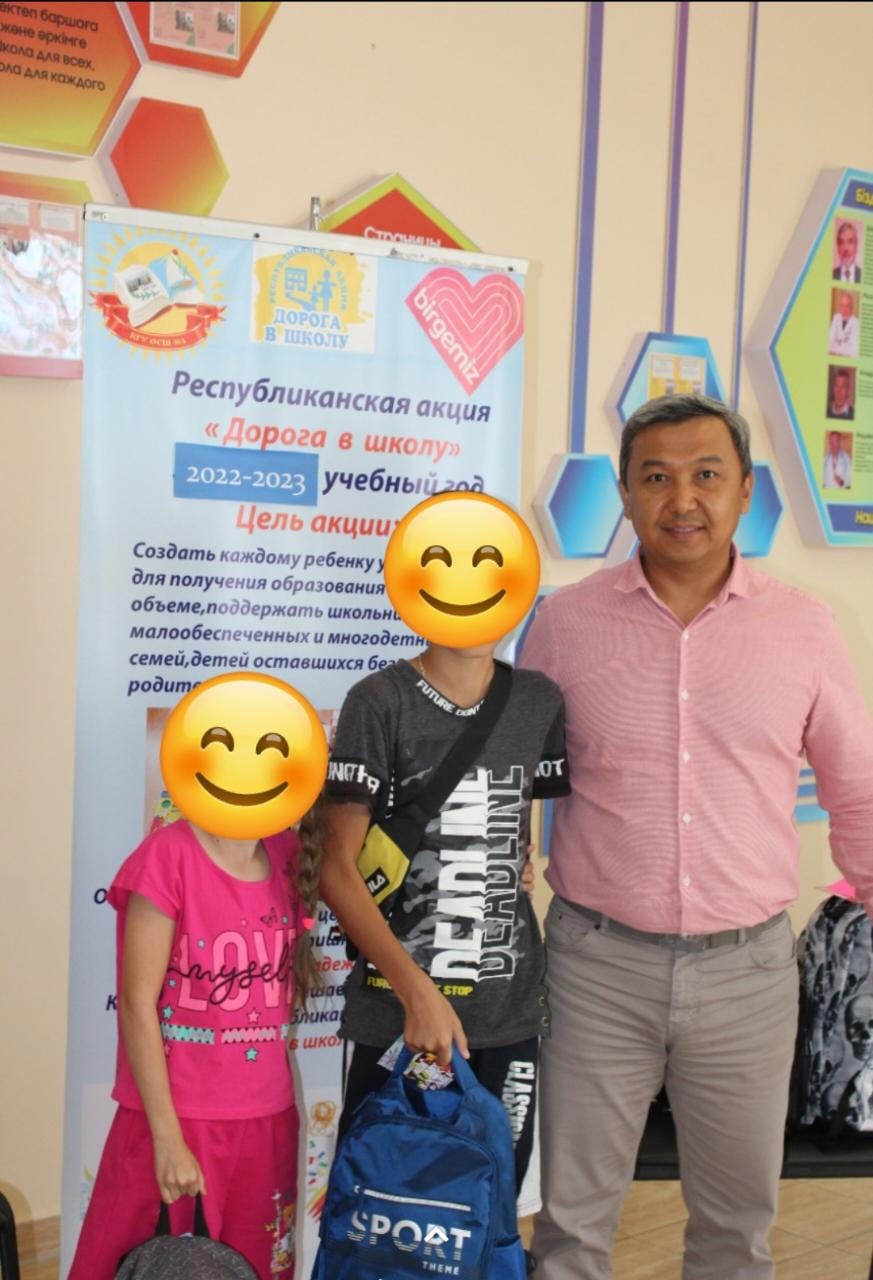 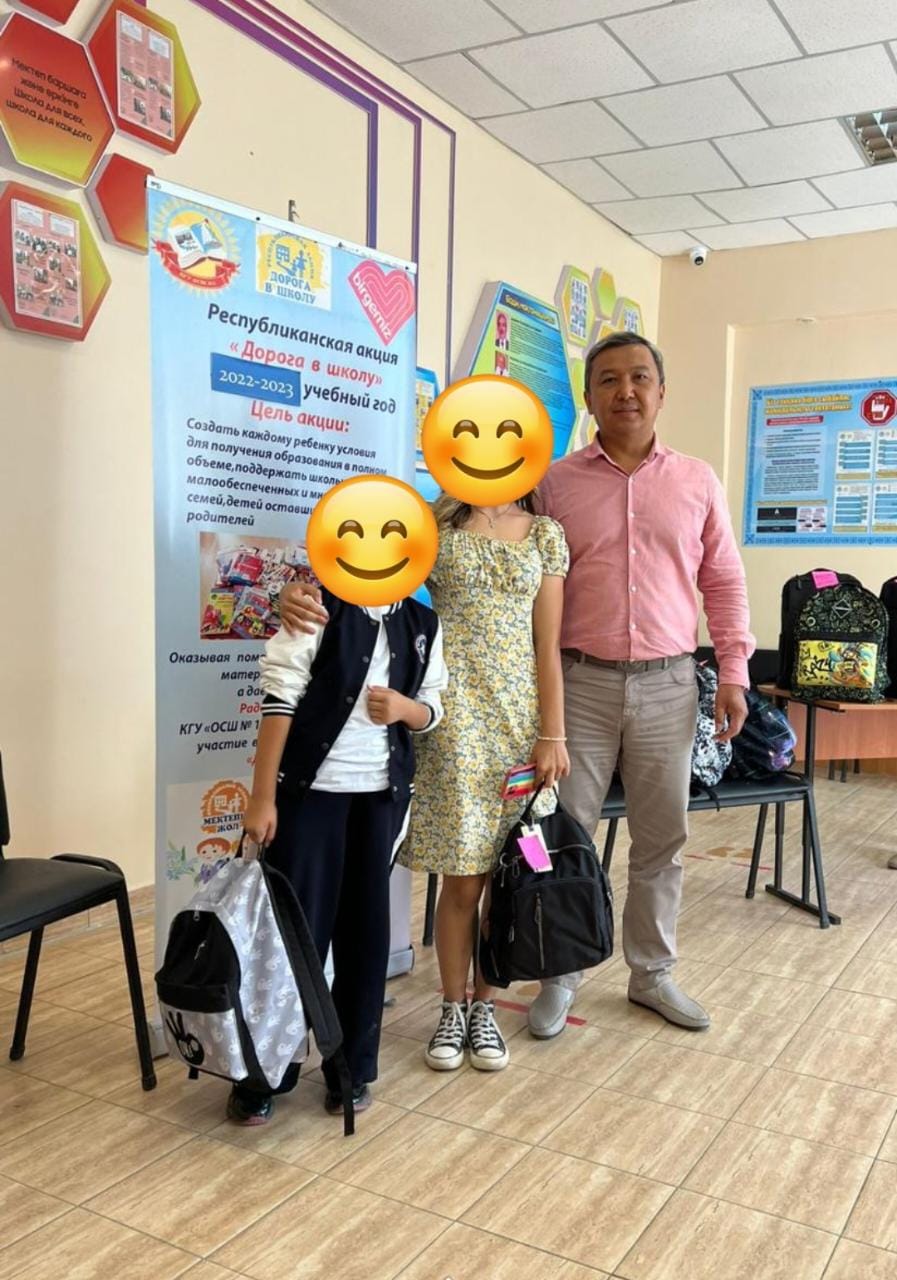 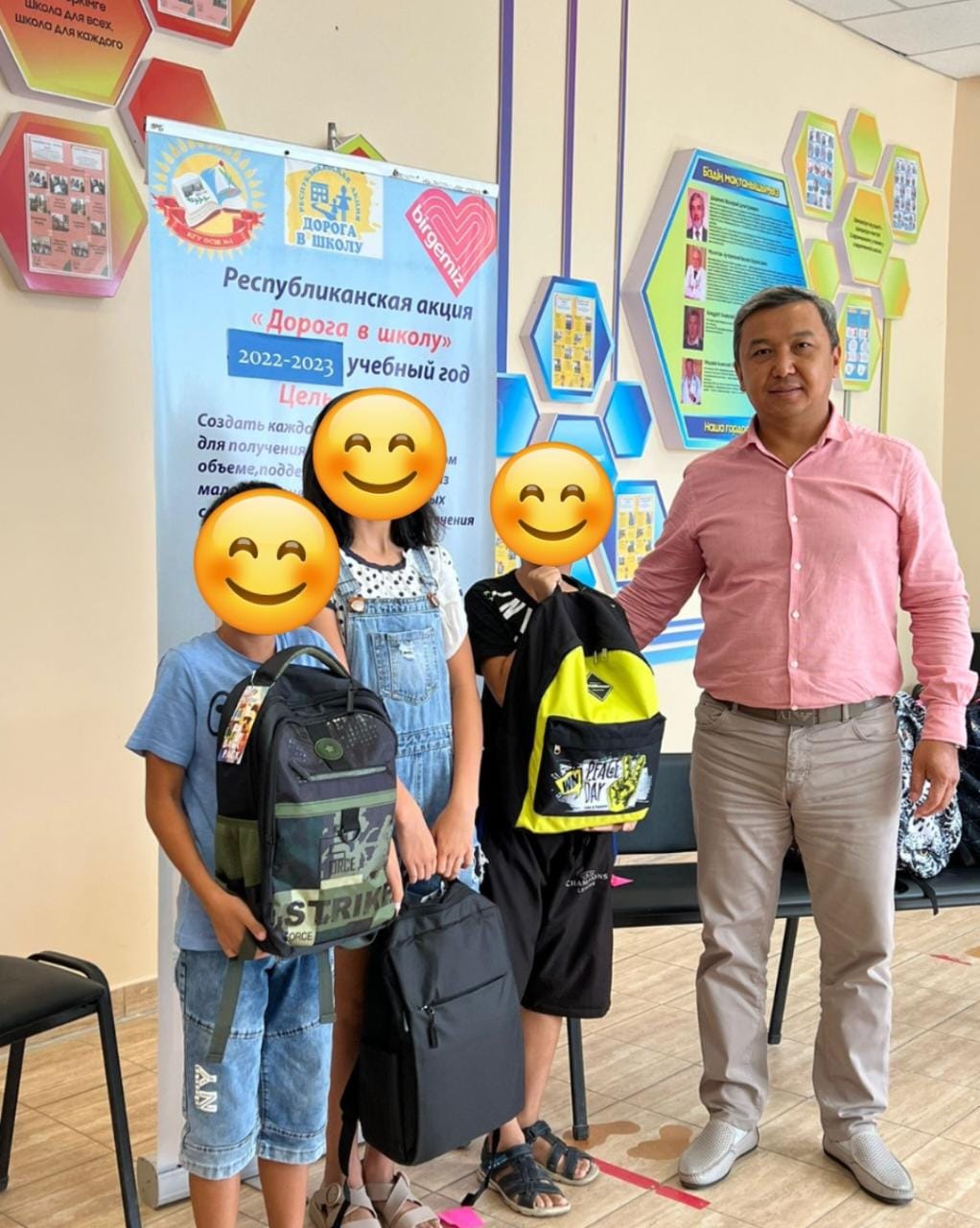 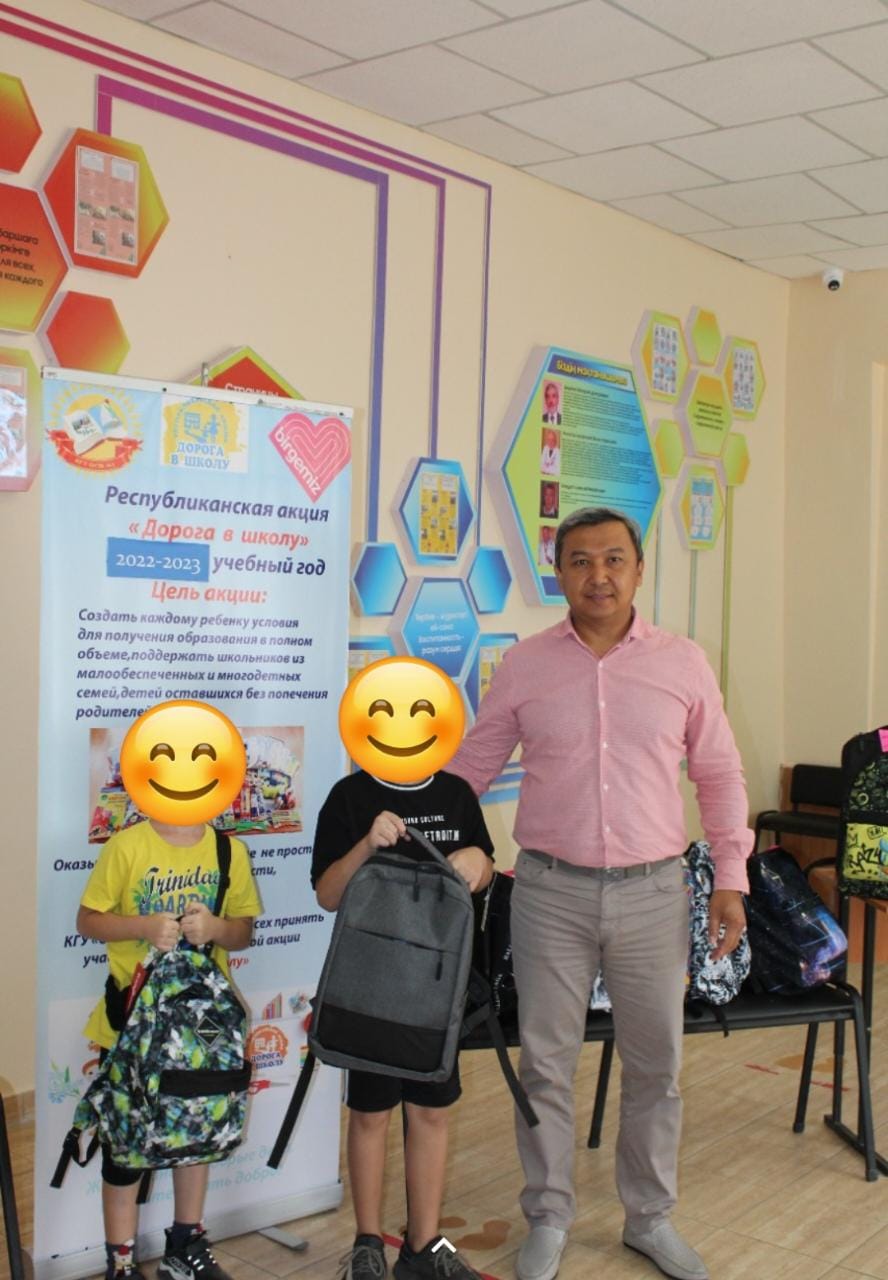 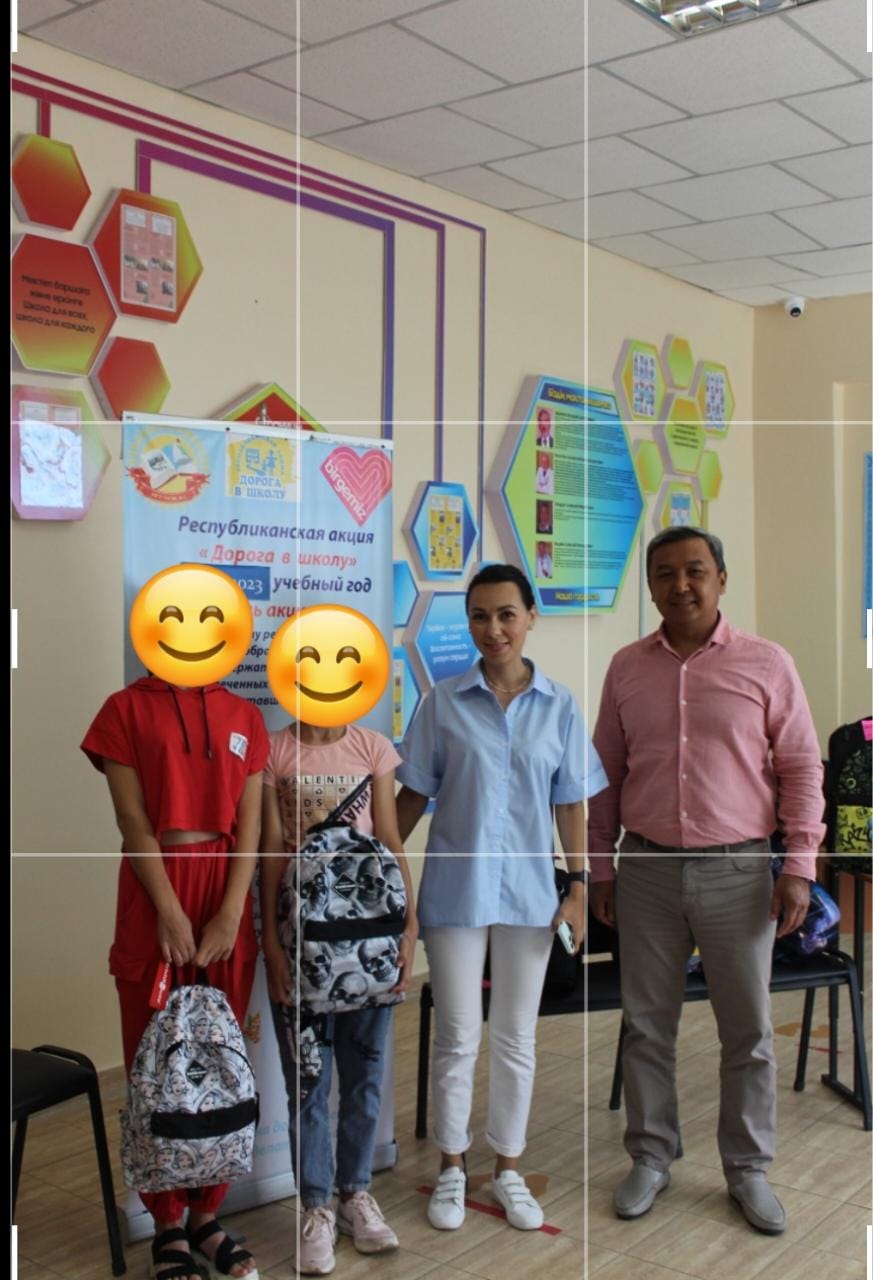 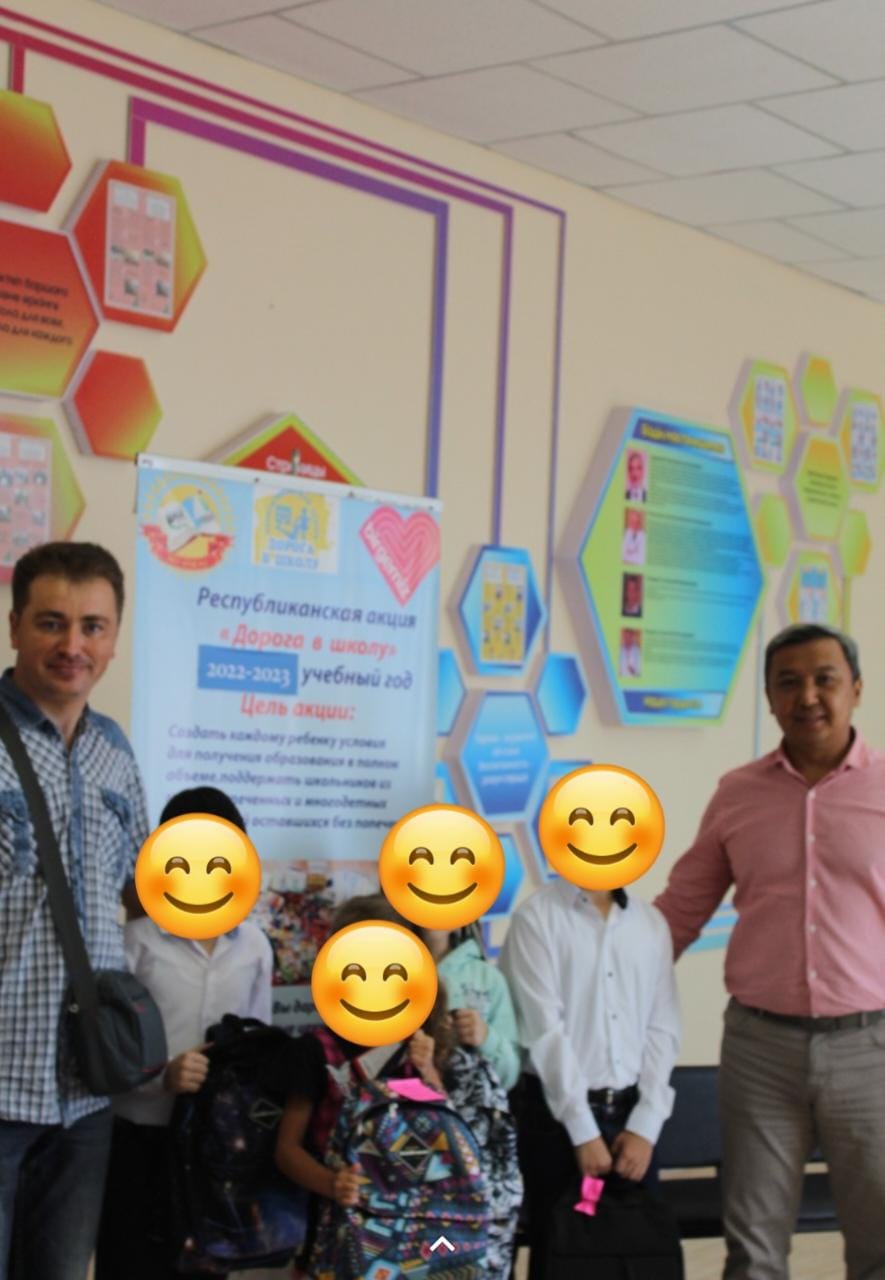 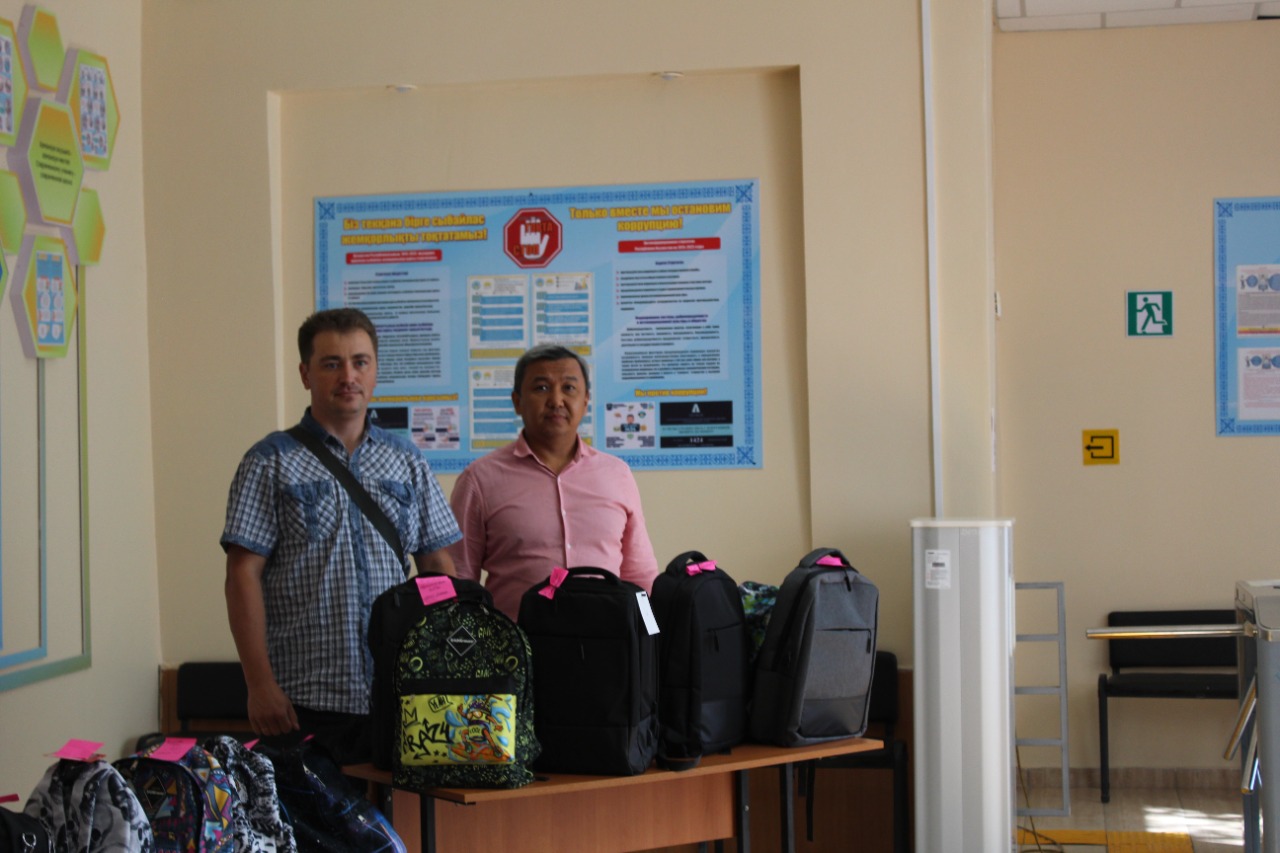 